I, Prabir Paul, am writing to express my sincere gratitude for the invaluable support you've provided through the sponsorship of my education. Your generosity has not only relieved financial burdens but has also inspired me to excel in my studies. I am truly fortunate to be associated with Primarc, and I am committed to making the most of this educational opportunity. Thank you for making a significant difference in my life.								Your’s Obidiently,								Prabir PaulJan 17, 2024, 12:55 AM (8 days ago)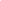 